Консультация для родителей.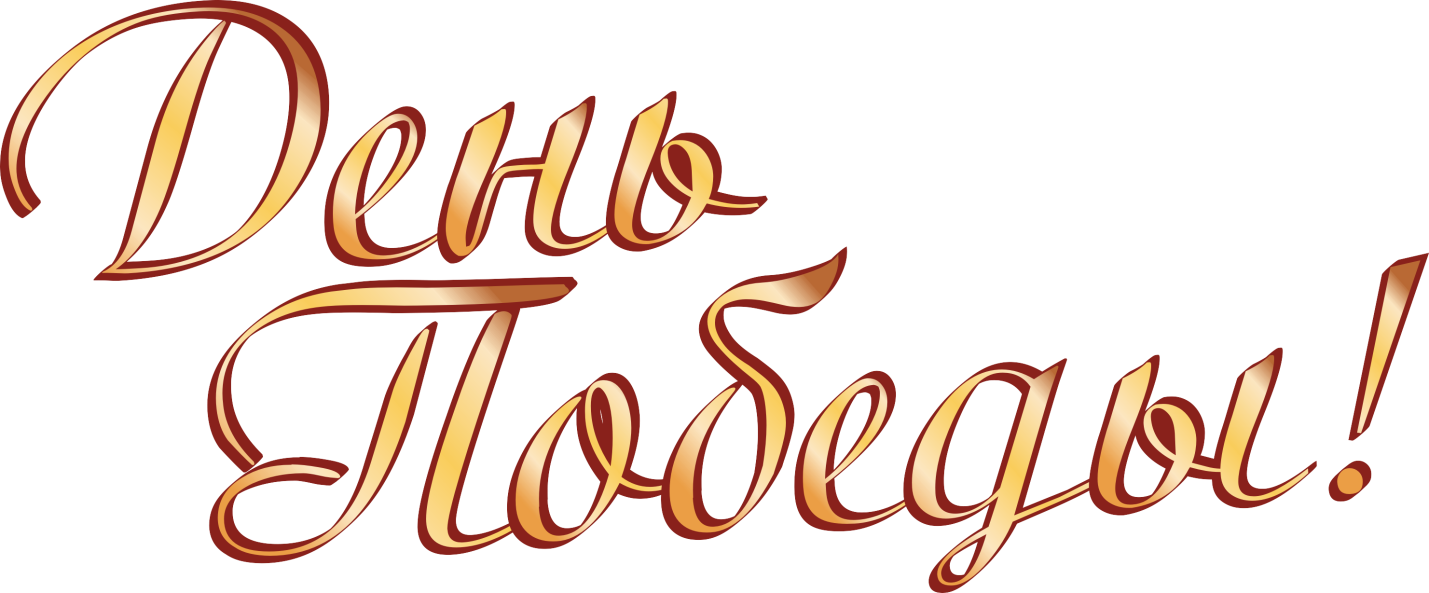 Воспитатели гр. «Зайчик»: Кочурова А.В.,Благова Д.В.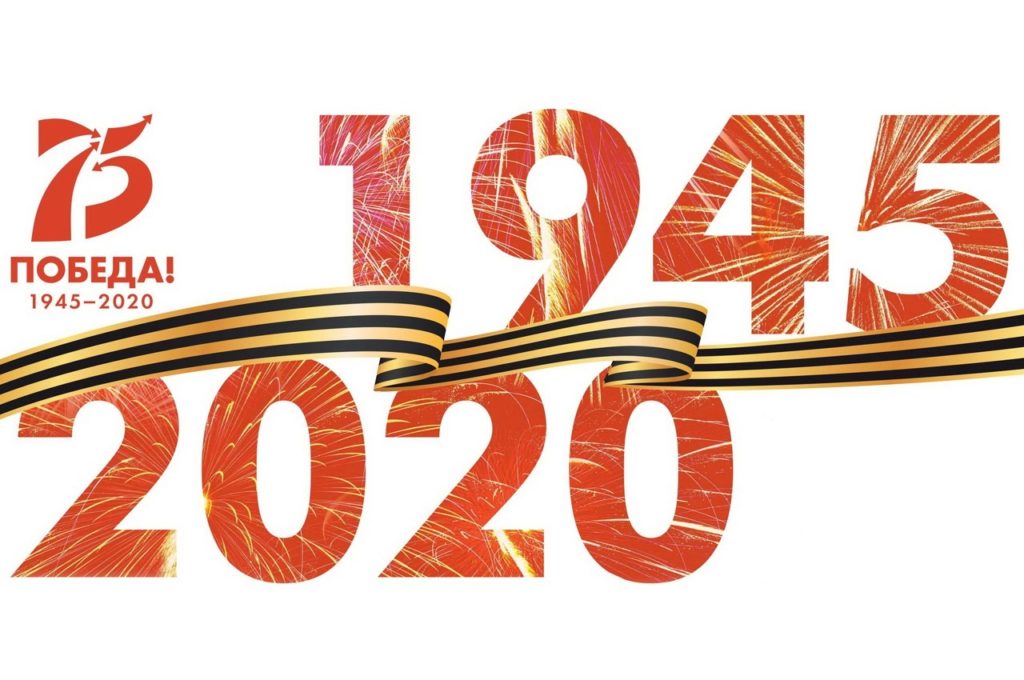 Патриотизм - это любовь к своей Родине и своему народу. Наша Родина – Россия. В ней живет много людей разных национальностей, но любой из них сказать вправе: «Я – россиянин». МЫ гордимся за великий народ, который смог вынести много лишений и стать победителем в мировой войне.К сожалению людей прошедших войну, остается все меньше. И чтобы наши дети знали значение слов: «Родина», «патриот», «патриотизм», мы должны научиться ощущать себя частицей народа, сохранять и преумножать богатства нашей страны. Но главное, мы должны научить этому наших детей.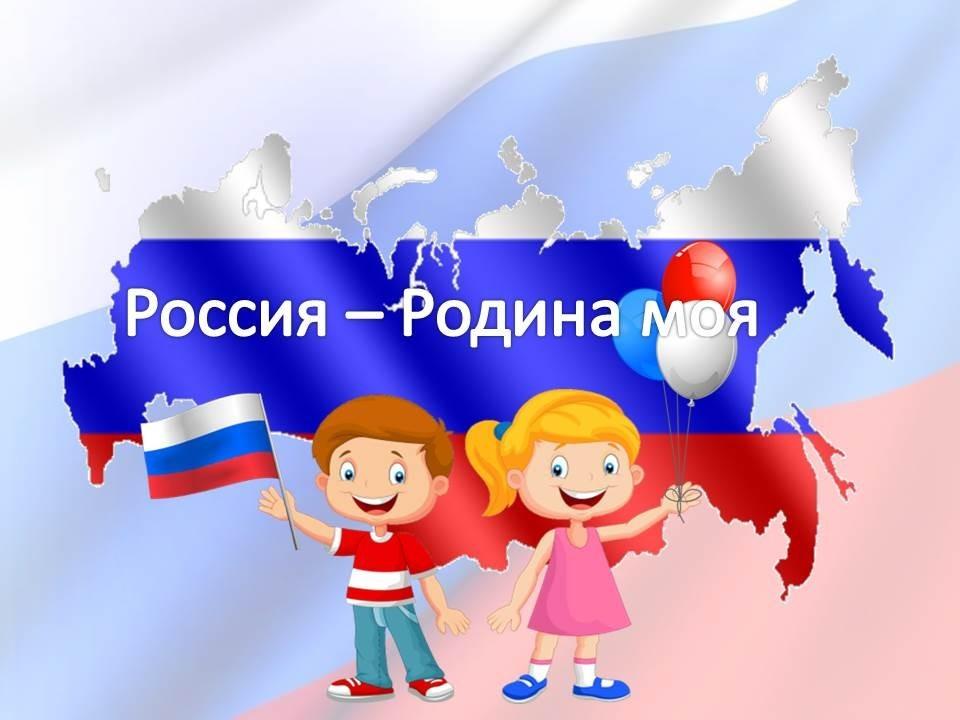 Патриотизм и гражданственность необходимо воспитывать уже с самого юного возраста.                                                                  С 4-5 лет ребенок уже в состоянии выслушивать и запоминать истории о героизме и патриотизме людей, живущих в нашей стране, рассматривать художественные материалы, посвященные этой теме, отвечать на вопросы и исходя из прочитанного, делать выводы.С детьми данного возраста, можно решать следующие задачи:Вызывать у детей чувство гордости за свою страну, воспитывать интерес к её героическому прошлому.Знакомить детей с картой России, крупными городами нашей Родины, городами-героями: Москвой, Санкт-Петербургом (Ленинградом), Волгоградом (Сталинградом).Воспитывать у детей чувство привязанности к своему родному городу (г. Ярославлю), умение восхищаться не только его красотами, но и жителями и их поступками.Развивать любознательность и расширять кругозор детей, стремление узнать больше нового и полезного об истории родного края.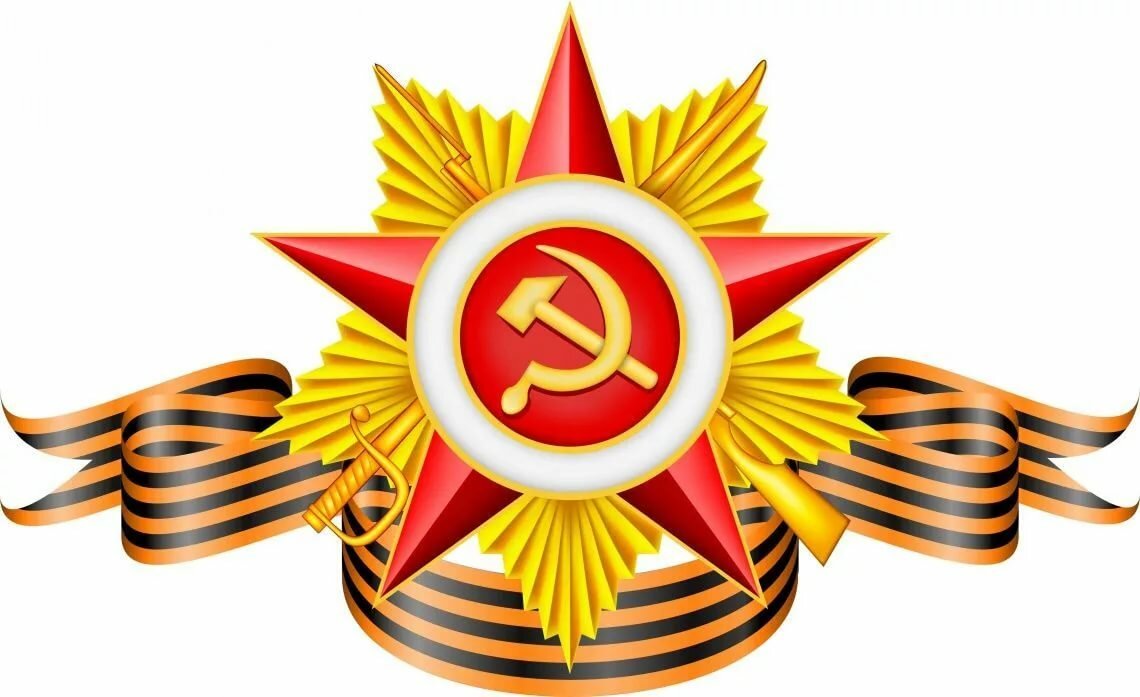 Несомненно, самым ярким проявлением патриотизма русских людей, является Великая Отечественная война. День Победы занимает особое и очень важное место в жизни каждого россиянина.  Важно, чтобы дети вместе с родителями принимали активное участие при подготовке к празднику. Вы уважаемые родители, можете прогуляться по памятным местам, связанным с Великой Отечественной войной и конечно обязательно показать своему ребенку вечный огонь. Полезно посетить с детьми Ярославский истроико - архитектурный музей заповедник, где вы вместе со своим  ребенком узнаете много интересного о своем родном крае, познакомитесь с экспозициями, посвященными Великой Отечественной войне и Дню Победы.Не забывайте, что к предстоящей экскурсии ребенка следует соответственно подготовить, продумать как и что рассказать о том или ином объекте, напомнить на собственном примере, что мальчикам стоит снимать головные уборы у обелисков; дать возможность положить  памятнику цветы.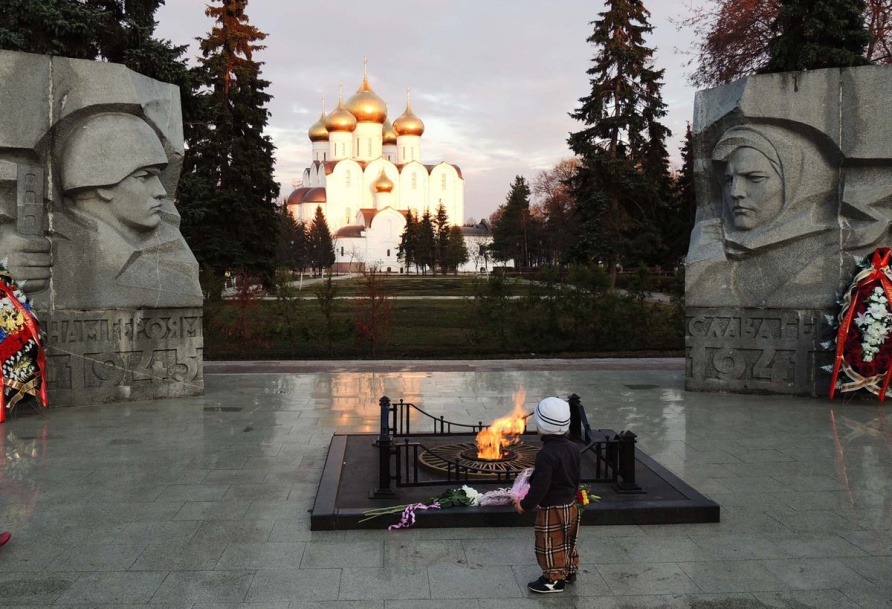 Дома можно детям показать имеющиеся ордена, медали военных лет. Объяснить, за что получены награды. Ребенок должен гордиться теми близкими людьми, которые в их семье принимали участие в Великой Отечественной войне, что именно благодаря им -  страна отстояла свою независимость, и дала каждому маленькому гражданину право на счастливое детство. Надо рассказать ребенку, что не только те, кто воевали, совершили героический подвиг, но и те, кто работали в тылу. Этих людей не нужно забывать и стараться поздравить их с этим праздником.Обязательно посмотрите с ребенком праздничный парад в честь Победы (по телевизору), объясняя при этом, что происходит на главной площади нашей страны. Выучите с ребенком стихотворение: «Праздничный салют».Что за праздник? В небе праздничный салют,
 Фейерверки там и тут.
 Поздравляет вся страна
 Славных ветеранов. А цветущая весна,
 Дарит им тюльпаны,                                                                      Дарит белую сирень.
 Что за славный майский день?   Приобретите свою домашнюю фонотеку песен военных лет, песен о Победе и слушайте вместе с детьми, пойте их вместе с прабабушками и прадедушками. Это очень сближает поколения.«День Победы»Муз.Д Тухманова, сл. В.Харитонова;«Катюша»Муз. А.Блантера, Сл.М. Исаковского;«Землянка»Муз.К Листова, Сл.А. Суркова;«Синий платочек»Муз.Е.Петербургского, Сл.Я Галицкого;Другие песни и знаменитые марши.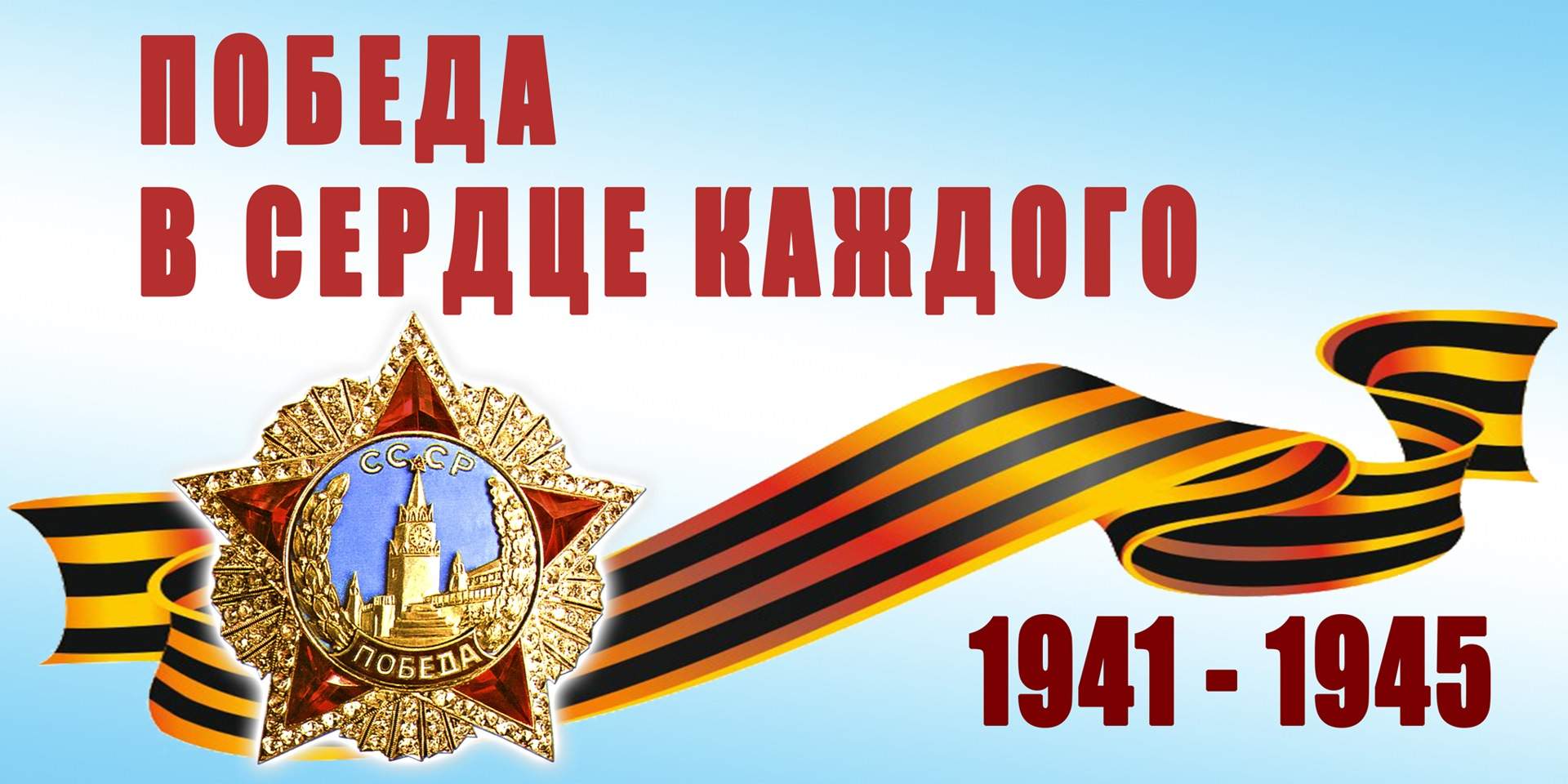 